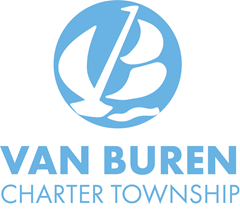 CHARTER TOWNSHIP OF VAN BUREN               BID INSTRUCTIONS FOR                JANITORIAL SERVICESThe Charter Township of Van Buren will receive sealed bids for the Haggerty School Janitorial Services at the Office of the Township Clerk, 46425 Tyler Road, Charter Township of Van Buren, Ml.  48111 until Wednesday, June 8, 2022, at 12:00 p.m., local time. No Bids will be received after that time.Bid documents will be available on the Township website and at  the  Office  of  the  Township Clerk. Bids will be accepted only on provided forms. Bids must be sealed in an envelope marked " HAGGERTY SCHOOL JANITORIAL SERVICES" and submitted to the office of the Township Clerk. Bids will be publicly opened at 12:00 p.m. on Wednesday, June 8, 2022.A mandatory pre-bid tour and meeting will be held at 9:00 a.m. on Wednesday, June 1, 2022 at 9:00 a.m. at the Haggerty Elementary School, 13770 Haggerty Rd., Van Buren Township, MI 48111. All questions by interested bidders are to be raised at this time.The Charter Township of Van Buren reserves the right to waive any discrepancies or irregularities in the bid. The Township reserves  the right to reject any and all bids,  and is  not required to accept the low bid. Bidders should direct questions and correspondence to Hugo Cardenas, Building and Grounds Superintendent, at  hcardenas@vanburen-mi.org.Published: 06/02/2022